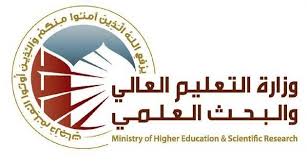 جدول الدروس الأسبوعي                                جدول الدروس الاسبوعي	توقيع الاستاذ :				                                    		توقيع العميد :الاسمالبريد الالكترونياسم المادةفنون زخرفية (خشب_ عاج)فنون زخرفية (خشب_ عاج)فنون زخرفية (خشب_ عاج)فنون زخرفية (خشب_ عاج)فنون زخرفية (خشب_ عاج)مقرر الفصلالسنويالسنويالسنويالسنويالسنوياهداف المادةتعريف الطالب بطريقة صناعة الخشب وطريقة الحفر على الجص والحجر والعاج والعظام والمراحل التي تمر بها الصناعة والآلات المستعملة في الصناعة ثم الانواع الخاصة بكل عصر ومعرفة مميزات كل عصر ثم التمييز بينها من ناحية الصناعة والزخرفة . تعريف الطالب بطريقة صناعة الخشب وطريقة الحفر على الجص والحجر والعاج والعظام والمراحل التي تمر بها الصناعة والآلات المستعملة في الصناعة ثم الانواع الخاصة بكل عصر ومعرفة مميزات كل عصر ثم التمييز بينها من ناحية الصناعة والزخرفة . تعريف الطالب بطريقة صناعة الخشب وطريقة الحفر على الجص والحجر والعاج والعظام والمراحل التي تمر بها الصناعة والآلات المستعملة في الصناعة ثم الانواع الخاصة بكل عصر ومعرفة مميزات كل عصر ثم التمييز بينها من ناحية الصناعة والزخرفة . تعريف الطالب بطريقة صناعة الخشب وطريقة الحفر على الجص والحجر والعاج والعظام والمراحل التي تمر بها الصناعة والآلات المستعملة في الصناعة ثم الانواع الخاصة بكل عصر ومعرفة مميزات كل عصر ثم التمييز بينها من ناحية الصناعة والزخرفة . تعريف الطالب بطريقة صناعة الخشب وطريقة الحفر على الجص والحجر والعاج والعظام والمراحل التي تمر بها الصناعة والآلات المستعملة في الصناعة ثم الانواع الخاصة بكل عصر ومعرفة مميزات كل عصر ثم التمييز بينها من ناحية الصناعة والزخرفة . التفاصيل الاساسية للمادةفن صناعته وزخرفة الخشب وأنواعه عبر العصور العصور المختلفة منذ العصر الاموي ثم العصر العباسي والعصر المغولي والسلجوقي وغيره من العصور . الحفر على الحجر والجص و العاج والعظام وطرق  صناعته ومميزاته ثم العاجيات  في كل عصر.فن صناعته وزخرفة الخشب وأنواعه عبر العصور العصور المختلفة منذ العصر الاموي ثم العصر العباسي والعصر المغولي والسلجوقي وغيره من العصور . الحفر على الحجر والجص و العاج والعظام وطرق  صناعته ومميزاته ثم العاجيات  في كل عصر.فن صناعته وزخرفة الخشب وأنواعه عبر العصور العصور المختلفة منذ العصر الاموي ثم العصر العباسي والعصر المغولي والسلجوقي وغيره من العصور . الحفر على الحجر والجص و العاج والعظام وطرق  صناعته ومميزاته ثم العاجيات  في كل عصر.فن صناعته وزخرفة الخشب وأنواعه عبر العصور العصور المختلفة منذ العصر الاموي ثم العصر العباسي والعصر المغولي والسلجوقي وغيره من العصور . الحفر على الحجر والجص و العاج والعظام وطرق  صناعته ومميزاته ثم العاجيات  في كل عصر.فن صناعته وزخرفة الخشب وأنواعه عبر العصور العصور المختلفة منذ العصر الاموي ثم العصر العباسي والعصر المغولي والسلجوقي وغيره من العصور . الحفر على الحجر والجص و العاج والعظام وطرق  صناعته ومميزاته ثم العاجيات  في كل عصر.الكتب المنهجيةمحاضرات من وضع التدريسيمحاضرات من وضع التدريسيمحاضرات من وضع التدريسيمحاضرات من وضع التدريسيمحاضرات من وضع التدريسيالمصادر الخارجيةزكي محمد حسن :فنون الإسلام ،بيروت –لبنان،دار الرائد العربي ،1981. 2-ديماند:الفنون الاسلامية 5- حضارة العراق /4عن الخشبزكي محمد حسن :اطلس الفنون الزخرفيةالفنون الزخرفية لدكتور عبد العزيز حميد واحمد قاسم الجمعة وصلاح العبيدي زكي محمد حسن :فنون الإسلام ،بيروت –لبنان،دار الرائد العربي ،1981. 2-ديماند:الفنون الاسلامية 5- حضارة العراق /4عن الخشبزكي محمد حسن :اطلس الفنون الزخرفيةالفنون الزخرفية لدكتور عبد العزيز حميد واحمد قاسم الجمعة وصلاح العبيدي زكي محمد حسن :فنون الإسلام ،بيروت –لبنان،دار الرائد العربي ،1981. 2-ديماند:الفنون الاسلامية 5- حضارة العراق /4عن الخشبزكي محمد حسن :اطلس الفنون الزخرفيةالفنون الزخرفية لدكتور عبد العزيز حميد واحمد قاسم الجمعة وصلاح العبيدي زكي محمد حسن :فنون الإسلام ،بيروت –لبنان،دار الرائد العربي ،1981. 2-ديماند:الفنون الاسلامية 5- حضارة العراق /4عن الخشبزكي محمد حسن :اطلس الفنون الزخرفيةالفنون الزخرفية لدكتور عبد العزيز حميد واحمد قاسم الجمعة وصلاح العبيدي زكي محمد حسن :فنون الإسلام ،بيروت –لبنان،دار الرائد العربي ،1981. 2-ديماند:الفنون الاسلامية 5- حضارة العراق /4عن الخشبزكي محمد حسن :اطلس الفنون الزخرفيةالفنون الزخرفية لدكتور عبد العزيز حميد واحمد قاسم الجمعة وصلاح العبيدي تقديرات الفصلالفصل الدراسيالمختبرالامتحانات اليوميةالمشروعالامتحان النهائيتقديرات الفصل40%10%50%معلومات اضافيةالاسبوعالتاريخالمادة النظريةالمادة العلميةالملاحظات1فن زخرفة الخشب 2الخشب في العصر الاموي3الخشب في العصر العباسي4الخشب في العهد الايوبي 5الخشب في عصر المماليك6الخشب في ايران 7الخشب في العصر السلجوقي8الخشب في عصر المغول والعصر التيموري 9الخشب في العصر الصفوي 10امتحان الفصل الاول11الخشب في الاندلس12الخشب في بلاد المغرب13الحفر على الحجر والجص في فجر الاسلام14الحفر على الحجر والجص في العصر الاموي والعباسي15الحفر على الحجر والجص في العصر الاموي والعباسي16الحفر على الحجر والجص في العصر الفاطمي والايوبي والمماليك في مصر17الحفر على الحجر والجص في العصر الفاطمي والايوبي والمماليك في مصر18الحفر على الحجر والجص في الاندلس19الحفر على الحجر والجص في الاندلس20الحفر على الحجر والجص في المغرب21الحفر على الحجر والجص في المغرب22العاج والعظام في فجر الاسلام23التحف العاجية في الطراز الفاطمي24التحف العاجية في عصر الايوبيين 25التحف العاجية في عصر المماليك26التحف العاجية في ايران27التحف العاجية في صقلية28التحف العاجية في صقلية29التحف العاجية المنسوبة الى الهند30التحف العاجية المنسوبة الى الهند31امتحان الفصل الثاني32 الامتحان النهائي الامتحان النهائي الامتحان النهائي الامتحان النهائي